PARISH NOTICES “Fridge Notes”
Ascension Sunday/Easter 7: May 21, 2023
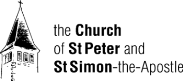 Welcome to St Peter and St Simon-the-Apostle.We are glad you are with us and look forward to meeting you.
You are invited to join us for Coffee Hour after the 10.30 am service.Sunday School  Sundays from 10:30 - 11:30 in the Lower Parish Hall.Are you new to SPSS?  Please ask a sides-person for a welcome card and place it on the offering plate.
Learn more about SPSS!  Visit us online at www.stpeterstsimon.ca 
St Peter & St Simon-the-Apostle - www.facebook.com/stpeterstsimons|
The clergy are available for spiritual guidance and/or pastoral care. Please contact the Church office or see the directory on the back page.
Stewardship  We are grateful for your financial support.  During the 10:30 service an offering is taken up.  If you would like to sign-up for Pre-Authorized Giving (PAG), please contact the office. We encourage you to support our ministry through PAG.  Thank you.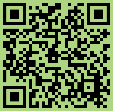 SERVICES Sundays
9.15 am 	Weekly Holy Eucharist (in the Chapel of Holy Spirit)
10.30 am	1st and 3rd Sundays Choral Eucharist – Traditional BCP Rite
2nd Sunday	Choral Matins
4th Sunday 	Choral Eucharist – Contemporary BAS Rite
Evensong	As AnnouncedWednesdays	
11.00 am			   Weekly Sung Eucharist – Contemporary BAS RiteA WORD from the RECTORWe are excited to let you know that the construction project to accommodate the new Munchkin Manor daycare is very near completion and our new tenants are planning to be here the first week of June.  We look forward to giving members of the congregation a tour of the renovated space on a Sunday in June.Next Sunday is the Feast of Pentecost.  While I will be away visiting my family in Calgary, Fr Michael will be the Celebrant and Preacher.  Deacon Abraham has been asked to lead Morning Prayer at St Andrew’s Scarborough that day while their Rector is on Sabbath leave.  Fr Donald was having great difficulty finding coverage so the Regional Dean reached out to me a to ask if we could help in some way.  It is good we are able to help another parish and support a colleague. This is also a good learning experience for our new Assistant Curate.  Thank you, Abraham for your willingness to go up to St Andrew’s.Thank you also to those who have contributed to the courtyard fountain.  We have raised the funds required and will get the fountain up and running as soon as possible.Happy Ascensiontide…have a wonderful Victoria Day weekend.Geoffrey+ANNOUNCEMENTS 

NEW PRE-AUTHORIZED GIVING FORM (PAG): If you are already on pre-authorized givings or will like to enroll in PAG please fill out the new form from Kindred Credit Union that is available at the church. If you need a copy emailed to you please email office@stpeterstsimon.ca to request the form. Thank you to those who have filled out the new PAG forms.Altar Flowers: Donations are requested for flowers for the altar. Date available is June 4th. Please contact Sheila Thomas (416-921-2593) if you wish to donate flowers.

Readers & Prayers of the People.  We are seeking more people to be part of this ministry that is integral to our worship.  Please speak with me if you are interested.
LOOKING AHEAD….Doors Open Toronto at SPSS: Saturday May 27th between 1:30pm to 5:30pm, and 
Sunday May 28th between 12:30pm to 5:30 pm.Bible BBQ is back! Mark your calendars – Bible BBQs are back on Tuesdays this June. Fr Greg and Fr Geoff are excited to resume this popular time of community building and learning. The first session will be held in the backyard at the St Jude’s Rectory (18 Howarth Ave), weather permitting, on Tuesday June 6 starting at 5:30pm. The theme this year: Faith on Fire!

SPSS GARDENS: This spring the Garden Committee has applied for a grant for a pollinator garden through Bees for Peace. This garden will be planted in Spring 2024, on the south side of the church property under the large stained -glass windows.
In the meantime, our present gardens are being assessed for needs and the Garden Committee is planning a Gardening Day in June. Whether you are a digger, a planter or unsure we need your help to maintain our beautiful property and keep it environmentally friendly and welcoming. Please consider this as a one-day work event or a monthly offering to turn on the hoses.  Please contact Fran through the church office if you can help out. High school students are encouraged to fill in their community hours this way also. Google Bees for Peace and enjoy the latest newsletter to be informed about our pollinator garden.	Thank you. Fran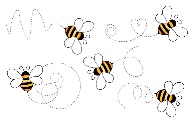 Sunday School News: Steeple Chase June 10th 2023. Calling all families for a fun-filled day you don't want to miss! Friendly competition, fellowship and prizes. Please see the link for more information and to register: https://scarboroughsteeplechase.homesteadcloud.com/ 
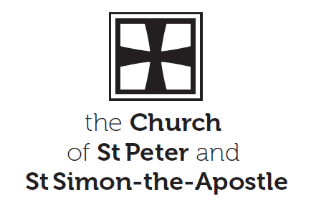 St. Peter and St. Simon-the-Apostle525 Bloor St E, Toronto, ON M4W 1J1 416.923.8714   www.stpeterstsimon.ca   www.facebook.com/stpeterstsimonsWe acknowledge that we are in the traditional territory of the Mississaugas of the New Credit,
the Anishinaabe, the Haudenosaunees, and the Huron-Wendat, on whose land, 
and by whose water we gather to talk, listen, learn, worship, 
share and heal together in the name of our Creator, the Holy One of Blessing.
"The earth is the Lord’s, and all that therein is, the world and all who dwell therein.”  Psalm 24.1.CLERGY, WARDENS & STAFFIncumbent	 The Reverend Canon Geoffrey Sangwine, ext. 202;incumbent@stpeterstsimon.ca; Mobile: 416.720.2099Assistant Curate The Reverend Abraham Thomas416-316-3497Honorary Assistant  The Reverend Canon Michael BurgessDirector of Music	 Robin Davis  905.409.6121robin.davis@rogers.comHonorary Assistant Organists  Maurice White/ Johan van't Hof / Alison JaneWardens David Carrington – Rector’s Wardendcarrington.omers@sympatico.caStephanie Woodside – People’s Warden swoodside27@gmail.comDeputy Wardens	 Gerry Courage, Laurie Sanderson,Vanessa Scott, Johan van't HofTreasurer Johan van't Hof, 647.202.9985jvanthof@tonbridgecorp.comAssistant Treasurer Mariam Beniaidze, 647.454.5515m_beniaidze@cu.edu.geSexton Daiverzon Guillermo davenguillermo7@yahoo.comChildren’s Ministry  Sileen Phillips 647.718.6728 kidscoordinator@yahoo.com  Parish Administrator Jessy Balendra ext. 201     office@stpeterstsimon.ca Church Office Hours Tuesday, Wednesday, and Thursday   from 9 am to 5pmOTHER MINISTRIESAdvisory Board Chair Matthew Beasley mbeesley@yahoo.comAltar Guild Joy Quan-Lee, Sheila Thomas, Marie Samuels-IsaacCommunity Connections Fran Brown  f.brown-026@outlook.comEnvelope Secretary Paul Mitchell 647.343.0173 pablo51@rogers.comFlowers Sheila Thomas, Joy Quan-Lee Health and Safety Committee Ted Robinsonted55robinson@gmail.comHospitality Fran Brown  f.brown-026@outlook.comIntercessors Ian CorlettJubilate Newsletter Vanessa Scott   scottvanessa@gmail.comPre-Authorized Giving (PAG) Robert Sloan robertdsloan@gmail.com	Property Committee Larry Krotz l.krotz@sympatico.caReaders Daphne Harris daphneharris@sympatico.caRentals License Groups Church Office office@stpeterstsimon.caResponsible Ministry Irene Courage/The RectorServers Fen NantonSidespersons John Pugsley  johnapugsley@gmail.comStewardship Committee Moveta Nanton 416-493-2805moveta.nanton@gmail.comTechnical Ministry David Carrington/Melica SmithVerger Ian Corlett kingherodspeaks@protonmail.com